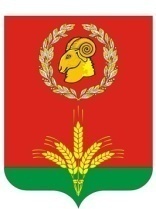 РОСТОВСКАЯ ОБЛАСТЬЗИМОВНИКОВСКИЙ РАЙОНСОБРАНИЕ ДЕПУТАТОВ ГАШУНСКОГО  СЕЛЬСКОГО ПОСЕЛЕНИЯРЕШЕНИЕОб утверждении порядка назначения и проведения Опроса граждан в Гашунском сельском поселении Зимовниковского района Ростовской области	Принято    Собранием депутатов	           29.02.2024В соответствии с Федеральным законом от 06.10.2003 № 131-ФЗ «Об общих принципах организации местного самоуправления в Российской Федерации», Областным законом Ростовской области от 28.12.2005 № 436-ЗС «О местном самоуправлении в Ростовской области», руководствуясь Уставом муниципального образования «Гашунское сельское поселение», Собрание депутатов Гашунского сельского поселения                                             Решило:Утвердить Порядок назначения и проведения опроса граждан в Гашунском сельском поселении Зимовниковского района Ростовской области согласно приложению.2. Настоящее решение подлежит размещению на официальном сайте администрации Гашунского сельского поселения района в информационно-телекоммуникационной сети «Интернет». 3. Решение вступает в силу после его официального опубликования. Председатель Собрания депутатов Гашунского сельского поселения                             Н.И. Кокшарова	п.Байков                      29.02.2024	  № 70Приложениек решению Собрания депутатов Гашунского сельского поселенияот 29.02. 2024 года  № 70Порядок назначения и проведения опроса граждан в Гашунском сельском поселении 1. Общие положения1.1. Настоящий Порядок назначения и проведения опроса граждан в Гашунском сельском поселении Зимовниковского района Ростовской области (далее по тексту – Порядок) разработан в соответствии с Федеральным законом от 06.10.2003 № 131-ФЗ «Об общих принципах организации местного самоуправления в Российской Федерации», Областным законом Ростовской области от 28.12.2005 № 436-ЗС «О местном самоуправлении в Ростовской области», Уставом муниципального образования «Гашунское сельское поселение» и устанавливает порядок назначения и проведения опроса граждан в Гашунском сельском поселении Зимовниковского района Ростовской области, как одной из форм непосредственного участия населения в осуществлении местного самоуправления.1.2. Опрос граждан проводится на всей территории Гашунского сельского поселения Зимовниковского района Ростовской области или на части его территории для выявления мнения населения и его учета при принятии решений органами местного самоуправления и должностными лицами местного самоуправления Гашунского сельского поселения Зимовниковского района Ростовской области, а также органами государственной власти Ростовской области.1.3. Результаты опроса граждан носят рекомендательный характер.1.4. В опросе граждан имеют право участвовать жители Гашунского сельского поселения Зимовниковского района Ростовской области, обладающие избирательным правом. В опросе граждан по вопросу выявления мнения граждан о поддержке инициативного проекта вправе участвовать жители Гашунского сельского поселения Зимовниковского района Ростовской области или его части, в которых предлагается реализовать инициативный проект, достигшие шестнадцатилетнего возраста2. Порядок назначения опроса граждан2.1. Опрос граждан по вопросам местного значения проводится по инициативе: Собрания депутатов Гашунского сельского поселения Зимовниковского района Ростовской области(далее - Совет) или главы Администрации Гашунского сельского поселения Зимовниковского района Ростовской области (далее - Глава).Опрос граждан для учета мнения граждан при принятии решений об изменении целевого назначения земель муниципального образования для объектов регионального и межрегионального значения проводится по инициативе органов государственной власти Ростовской области.Опрос граждан для выявления мнения граждан о поддержке инициативного проекта  проводится по инициативе жителей муниципального образования или его части, в которых предлагается реализовать данный инициативный проект, достигших шестнадцатилетнего возраста.2.2. В предложении инициаторов проведения опроса граждан указываются:1) дата начала и сроки (длительность) проведения опроса граждан;2) территория проведения опроса граждан;3) формулировка вопроса (вопросов), предлагаемого (предлагаемых) при проведении опроса граждан;4) методика проведения опроса граждан;5) форма опросного листа;6) минимальная численность жителей, участвующих в опросе граждан;7) предложения в состав комиссии по проведению опроса граждан.2.3. Дата начала проведения опроса граждан, предложенная инициаторами опроса, не должна быть позднее трех месяцев с даты направления инициативы проведения опроса граждан.2.4. Указанная в предложении инициаторов длительность проведения опроса граждан не должна составлять более трех месяцев с даты начала проведения опроса граждан.2.5 Решение о назначении опроса граждан принимается Советом. Для проведения опроса граждан может использоваться официальный сайт Гашунского сельского поселения Зимовниковского района Ростовской области в информационно-телекоммуникационной сети «Интернет»2.6.  Решение о назначении опроса граждан по инициативе главы или органов государственной власти Ростовской области, подлежит принятию в течение 30 дней со дня поступления такой инициативы.2.7. В решении Совета о назначении опроса граждан устанавливаются:1) дата начала и сроки (длительность) проведения опроса граждан;2) формулировка вопроса (вопросов), предлагаемого (предлагаемых) при проведении опроса граждан;  3) методика проведения опроса граждан;4) форма опросного листа;5) минимальная численность жителей Гашунского сельского поселения Зимовниковского района Ростовской области, участвующих в опросе граждан;6) порядок идентификации участников опроса в случае проведения опроса граждан с использованием официального сайта Гашунского сельского поселения Зимовниковского района Ростовской области в информационно-телекоммуникационной сети «Интернет»2.8. В случае отсутствия или несоответствия предложенной инициаторами проведения опроса даты начала проведения опроса требованиям п. 2.3 настоящего Порядка, дата начала проведения опроса устанавливается решением  Совета о назначении опроса граждан и не должна быть позднее трех месяцев с даты поступления инициативы проведения опроса.2.9. В случае отсутствия или несоответствия предложенной инициаторами проведения опроса длительности проведения опроса требованиям п. 2.4 настоящего Порядка, срок проведения опроса устанавливается решением  Совета о назначении опроса граждан и не должен составлять более трех месяцев с даты начала проведения опроса граждан, указанной в решении о назначении опроса граждан.2.10. В решении Совета о назначении опроса граждан указывается территория проведения опроса граждан.2.11. Формулировка вопроса (вопросов), выносимого (выносимых) на опрос граждан, должна исключать его (их) множественное толкование.2.12. Методика проведения опроса граждан определяет один из способов опроса граждан:- в пункте (ах) проведения опроса граждан;- по месту жительства граждан посредством подворного (поквартирного) обхода.2.13. Совет отказывает в назначении опроса граждан в случае, если вопросы, предлагаемые для вынесения на опрос, не отнесены к вопросам, установленным пунктом 2.1 настоящего Порядка.2.14. Минимальная численность обладающих избирательным правом жителей Гашунского сельского поселения Зимовниковского района Ростовской области, участвующих в опросе граждан на территории (части территории) Гашунского сельского поселения Зимовниковского района Ростовской области, не может составлять менее одной трети жителей данного Гашунского сельского поселения Зимовниковского района Ростовской области(части его территории).2.15. Жители Гашунского сельского поселения Зимовниковского района Ростовской области должны быть проинформированы о проведении опроса граждан не менее чем за 10 дней до его проведения путем официального опубликования решения  Совета о назначении опроса граждан в средствах массовой информации, размещения информации об опросе граждан на официальном сайте администрации Гашунского сельского поселения Зимовниковского района Ростовской области в  информационно-телекоммуникационной сети «Интернет», а также обнародования информации об опросе граждан на стендах в помещениях органов местного самоуправления муниципального образования.3. Порядок проведения опроса граждан3.1. Подготовку и проведение опроса граждан осуществляет комиссия по проведению опроса граждан (далее - Комиссия).3.2. Состав Комиссии утверждается Советом с учетом предложений инициаторов проведения опроса.Совет обязан включить не менее 2 кандидатур, предложенных инициатором опроса.3.3. Комиссия формируется  Советом не позднее пяти дней после принятия решения о назначении опроса граждан. Число членов комиссии должно быть не менее трех человек.3.4. Комиссия формируется из представителей, предложенных  инициаторами проведения опроса граждан, депутатов  Совета и представителей общественности.3.5. Комиссия состоит из председателя, заместителя председателя, секретаря и иных членов комиссии. Председатель, заместитель председателя и секретарь комиссии избираются на первом заседании комиссии большинством голосов от числа присутствующих членов комиссии. Первое заседание комиссии проводится не позднее 3 дней после утверждения состава комиссии.3.6. Деятельность комиссии осуществляется коллегиально. Формой деятельности комиссии являются заседания. Заседание комиссии считается правомочным, если на нем присутствует не менее двух третей от установленной численности комиссии.Решения комиссии принимаются открытым голосованием простым большинством голосов от числа присутствующих на заседании членов. В случае равенства голосов голос председательствующего на заседании комиссии является решающим.3.7. Полномочия комиссии:3.7.1. организует информирование жителей Гашунского сельского поселения Зимовниковского района Ростовской области о проведении опроса граждан, о порядке, месте, дате, сроках и времени его проведения не менее чем за 10 дней до проведения опроса;3.7.2. формирует список участников опроса граждан на основании сведений об избирателях, имеющихся у администрации Гашунского сельского поселения Зимовниковского района Ростовской области;3.7.3. обеспечивает изготовление опросных листов;3.7.4.  утверждает количество и местонахождение пунктов опроса; оборудует пункты опроса;3.7.5. определяет лиц, осуществляющих опрос граждан;3.7.6. организует проведение опроса граждан;3.7.7. устанавливает результаты опроса граждан;3.7.8. составляются списки участников опроса граждан по каждому пункту опроса граждан Гашунского сельского поселения Зимовниковского района Ростовской области;3.8. Материально-техническое, организационно-правовое и документационное обеспечение деятельности комиссии осуществляется администрацией Гашунского сельского поселения Зимовниковского района Ростовской области.3.9. Опрос граждан проводится не позднее 3 месяцев со дня принятия решения Совета  о назначении опроса граждан.3.10. Опрос проводится в течение одного или нескольких дней подряд, но не более 10 календарных дней, включая выходные и праздничные дни, с 8 часов до 20 часов.3.11 Опрос проводится путем заполнения опросного листа в сроки, установленные решением Совета о назначении опроса граждан.3.12. Опросные листы выдаются жителям Гашунского сельского поселения Зимовниковского района Ростовской области, включенным в список участников опроса граждан, при предъявлении документа, удостоверяющего личность.3.13. При проведении опроса граждан ведется список участников опроса, в котором удостоверяется факт получения участником опроса опросного листа.3.14. Лицо, осуществляющее опрос, обязано ознакомить опрашиваемого с предлагаемым вопросом (вопросами) при проведении опроса и порядком заполнения опросного листа.3.15. По итогам обработки опросных листов Комиссией составляется протокол о результатах опроса граждан по каждому пункту опроса граждан или участку (территории), в котором указываются:- количество жителей Гашунского сельского поселения Зимовниковского района Ростовской области, включенных в список участников опроса граждан;- количество жителей Гашунского сельского поселения Зимовниковского района Ростовской области, принявших участие в опросе граждан;- формулировка вопроса, предлагаемого при проведении опроса граждан;- количество участников опроса граждан, ответивших на вопрос положительно;- количество участников опроса граждан, ответивших на вопрос отрицательно;- количество опросных листов, признанных недействительными (в случае невозможности определить волеизъявление участника опроса граждан).  Если опрос граждан проводился по нескольким вопросам, протокол о результатах опроса граждан составляется отдельно по каждому вопросу.Протокол о результатах опроса граждан подписывается всеми членами Комиссии.3.16. На основании протокола опроса граждан комиссия принимает решение о признании опроса граждан состоявшимся либо несостоявшимся.Опрос граждан признается несостоявшимся, если число граждан,  принявших участие в опросе, меньше минимального числа граждан, установленного в решении Совета  о назначении опроса граждан.Результаты опроса граждан отражаются в протоколе Комиссии, который в течение 7 дней со дня окончания опроса граждан подлежит направлению инициатору проведения опроса с приложением сшитых и пронумерованных опросных листов и в Совет, принявший решение о назначении опроса граждан, а также размещению на официальном сайте администрации Гашунского сельского поселения Зимовниковского района Ростовской области в  информационно-телекоммуникационной сети «Интернет» и опубликованию в средствах массовой информации.3.17. Мнение населения, выявленное в ходе опроса, подлежит рассмотрению при принятии решений органами местного самоуправления Гашунского сельского поселения Зимовниковского района Ростовской области и должностными лицами Гашунского сельского поселения Зимовниковского района Ростовской области, а также органами государственной власти Ростовской области.3.18. Финансирование мероприятий, связанных с подготовкой и проведением опроса граждан, осуществляется:1) за счет средств местного бюджета - при проведении опроса по инициативе органов местного самоуправления или жителей муниципального образования;2) за счет средств бюджета Ростовской области - при проведении опроса по инициативе органов государственной власти Ростовской области.Председатель Собрания депутатов-Глава Гашунского сельского поселения                           Н.И.Кокшарова